проект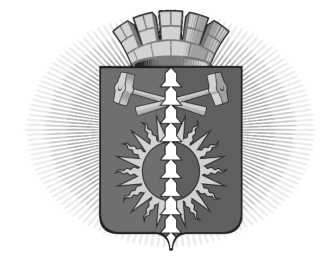 АДМИНИСТРАЦИЯ ГОРОДСКОГО ОКРУГА ВЕРХНИЙ ТАГИЛПОСТАНОВЛЕНИЕот _____________от _____________от _____________ № _____г. Верхний Тагилг. Верхний Тагилг. Верхний Тагилг. Верхний Тагилг. Верхний ТагилО внесении изменений в постановление администрации городского округа Верхний Тагил от 01.12.2020 №618 «Об утверждении Административного регламента предоставления муниципальной услуги «Зачисление в образовательное учреждение»»О внесении изменений в постановление администрации городского округа Верхний Тагил от 01.12.2020 №618 «Об утверждении Административного регламента предоставления муниципальной услуги «Зачисление в образовательное учреждение»»О внесении изменений в постановление администрации городского округа Верхний Тагил от 01.12.2020 №618 «Об утверждении Административного регламента предоставления муниципальной услуги «Зачисление в образовательное учреждение»»О внесении изменений в постановление администрации городского округа Верхний Тагил от 01.12.2020 №618 «Об утверждении Административного регламента предоставления муниципальной услуги «Зачисление в образовательное учреждение»»О внесении изменений в постановление администрации городского округа Верхний Тагил от 01.12.2020 №618 «Об утверждении Административного регламента предоставления муниципальной услуги «Зачисление в образовательное учреждение»»В соответствии с приказом Минпросвещения России от 08.10.2021 №707 «О внесении изменений в приказ Министерства просвещения Российской Федерации от 2 сентября 2020 №458 «Об утверждении Порядка приема на обучение по образовательным программам начального общего, основного общего и среднего общего образования», руководствуясь Уставом городского округа Верхний Тагил, Администрация городского округа Верхний ТагилПОСТАНОВЛЯЕТ:Внести изменения в административный регламент предоставления муниципальной услуги «Зачисление в образовательное учреждение» следующие изменения:1.1. пункт 21 изложить в новой редакции:«21. При обращении получателя услуг в ООО для зачисления ребенка в первый класс предъявляются следующие документы:1) заявление о зачислении ребенка в ООО (приложение №1);2) копию документа, удостоверяющего личность одного из родителей (законных представителей) ребенка;3) копию свидетельства о рождении ребенка или документ, подтверждающий родство заявителя;4) копию свидетельства о рождении полнородных и неполнородных брата и (или) сестры (в случае использования права преимущественного приема на обучение по образовательным программам начального общего образования ребенка в муниципальную образовательную организацию, в которой обучаются его полнородные и неполнородные брат и (или) сестра;5) копию документа, подтверждающего установление опеки или попечительства (при необходимости);6) копию документа о регистрации ребенка по месту жительства или по месту пребывания на закрепленной территории или справку о приеме документов для оформления регистрации по месту жительства (в случае приема на обучение ребенка, проживающего на закрепленной территории, или в случае использования права преимущественного приема на обучение по образовательным программам начального общего образования);7) справку с места работы родителя(ей) (законного(ых) представителя(ей) ребенка (при наличии права внеочередного или первоочередного приема на обучение);8) копию заключения психолого-медико-педагогической комиссии (при наличии).При личном обращении получателя услуг в общеобразовательную организацию родитель(и) (законный(ые) представитель(и) ребенка предъявляет(ют) оригиналы документов, указанных в подпунктах 2 - 7 настоящего пункта.Родитель(и) законный представитель(и) ребенка, являющегося иностранным гражданином или лицом без гражданства, дополнительно предъявляет(ют) документ, подтверждающий родство заявителя(ей) (или законность представления прав ребенка), и документ, подтверждающий право ребенка на пребывание в Российской Федерации.Иностранные граждане и лица без гражданства все документы представляют на русском языке или вместе с заверенным в установленном порядке переводом на русский язык»;пункт 23 изложить в новой редакции:«23. Проживающие в одной семье и имеющие общее место жительства дети имеют право преимущественного приема на обучение по основным общеобразовательным программам начального общего образования в муниципальные образовательные организации, в которых обучаются их полнородные и неполнородные братья и (или) сестры.».2. Контроль за исполнением настоящего постановления возложить на заместителя главы по социальным вопросам И.Г. Упорову.Опубликовать настоящее постановление на официальном сайте городского округа Верхний Тагил в сети Интернет (www.go-vtagil.ru).В соответствии с приказом Минпросвещения России от 08.10.2021 №707 «О внесении изменений в приказ Министерства просвещения Российской Федерации от 2 сентября 2020 №458 «Об утверждении Порядка приема на обучение по образовательным программам начального общего, основного общего и среднего общего образования», руководствуясь Уставом городского округа Верхний Тагил, Администрация городского округа Верхний ТагилПОСТАНОВЛЯЕТ:Внести изменения в административный регламент предоставления муниципальной услуги «Зачисление в образовательное учреждение» следующие изменения:1.1. пункт 21 изложить в новой редакции:«21. При обращении получателя услуг в ООО для зачисления ребенка в первый класс предъявляются следующие документы:1) заявление о зачислении ребенка в ООО (приложение №1);2) копию документа, удостоверяющего личность одного из родителей (законных представителей) ребенка;3) копию свидетельства о рождении ребенка или документ, подтверждающий родство заявителя;4) копию свидетельства о рождении полнородных и неполнородных брата и (или) сестры (в случае использования права преимущественного приема на обучение по образовательным программам начального общего образования ребенка в муниципальную образовательную организацию, в которой обучаются его полнородные и неполнородные брат и (или) сестра;5) копию документа, подтверждающего установление опеки или попечительства (при необходимости);6) копию документа о регистрации ребенка по месту жительства или по месту пребывания на закрепленной территории или справку о приеме документов для оформления регистрации по месту жительства (в случае приема на обучение ребенка, проживающего на закрепленной территории, или в случае использования права преимущественного приема на обучение по образовательным программам начального общего образования);7) справку с места работы родителя(ей) (законного(ых) представителя(ей) ребенка (при наличии права внеочередного или первоочередного приема на обучение);8) копию заключения психолого-медико-педагогической комиссии (при наличии).При личном обращении получателя услуг в общеобразовательную организацию родитель(и) (законный(ые) представитель(и) ребенка предъявляет(ют) оригиналы документов, указанных в подпунктах 2 - 7 настоящего пункта.Родитель(и) законный представитель(и) ребенка, являющегося иностранным гражданином или лицом без гражданства, дополнительно предъявляет(ют) документ, подтверждающий родство заявителя(ей) (или законность представления прав ребенка), и документ, подтверждающий право ребенка на пребывание в Российской Федерации.Иностранные граждане и лица без гражданства все документы представляют на русском языке или вместе с заверенным в установленном порядке переводом на русский язык»;пункт 23 изложить в новой редакции:«23. Проживающие в одной семье и имеющие общее место жительства дети имеют право преимущественного приема на обучение по основным общеобразовательным программам начального общего образования в муниципальные образовательные организации, в которых обучаются их полнородные и неполнородные братья и (или) сестры.».2. Контроль за исполнением настоящего постановления возложить на заместителя главы по социальным вопросам И.Г. Упорову.Опубликовать настоящее постановление на официальном сайте городского округа Верхний Тагил в сети Интернет (www.go-vtagil.ru).В соответствии с приказом Минпросвещения России от 08.10.2021 №707 «О внесении изменений в приказ Министерства просвещения Российской Федерации от 2 сентября 2020 №458 «Об утверждении Порядка приема на обучение по образовательным программам начального общего, основного общего и среднего общего образования», руководствуясь Уставом городского округа Верхний Тагил, Администрация городского округа Верхний ТагилПОСТАНОВЛЯЕТ:Внести изменения в административный регламент предоставления муниципальной услуги «Зачисление в образовательное учреждение» следующие изменения:1.1. пункт 21 изложить в новой редакции:«21. При обращении получателя услуг в ООО для зачисления ребенка в первый класс предъявляются следующие документы:1) заявление о зачислении ребенка в ООО (приложение №1);2) копию документа, удостоверяющего личность одного из родителей (законных представителей) ребенка;3) копию свидетельства о рождении ребенка или документ, подтверждающий родство заявителя;4) копию свидетельства о рождении полнородных и неполнородных брата и (или) сестры (в случае использования права преимущественного приема на обучение по образовательным программам начального общего образования ребенка в муниципальную образовательную организацию, в которой обучаются его полнородные и неполнородные брат и (или) сестра;5) копию документа, подтверждающего установление опеки или попечительства (при необходимости);6) копию документа о регистрации ребенка по месту жительства или по месту пребывания на закрепленной территории или справку о приеме документов для оформления регистрации по месту жительства (в случае приема на обучение ребенка, проживающего на закрепленной территории, или в случае использования права преимущественного приема на обучение по образовательным программам начального общего образования);7) справку с места работы родителя(ей) (законного(ых) представителя(ей) ребенка (при наличии права внеочередного или первоочередного приема на обучение);8) копию заключения психолого-медико-педагогической комиссии (при наличии).При личном обращении получателя услуг в общеобразовательную организацию родитель(и) (законный(ые) представитель(и) ребенка предъявляет(ют) оригиналы документов, указанных в подпунктах 2 - 7 настоящего пункта.Родитель(и) законный представитель(и) ребенка, являющегося иностранным гражданином или лицом без гражданства, дополнительно предъявляет(ют) документ, подтверждающий родство заявителя(ей) (или законность представления прав ребенка), и документ, подтверждающий право ребенка на пребывание в Российской Федерации.Иностранные граждане и лица без гражданства все документы представляют на русском языке или вместе с заверенным в установленном порядке переводом на русский язык»;пункт 23 изложить в новой редакции:«23. Проживающие в одной семье и имеющие общее место жительства дети имеют право преимущественного приема на обучение по основным общеобразовательным программам начального общего образования в муниципальные образовательные организации, в которых обучаются их полнородные и неполнородные братья и (или) сестры.».2. Контроль за исполнением настоящего постановления возложить на заместителя главы по социальным вопросам И.Г. Упорову.Опубликовать настоящее постановление на официальном сайте городского округа Верхний Тагил в сети Интернет (www.go-vtagil.ru).Глава городского округаВерхний ТагилГлава городского округаВерхний ТагилВ.Г. КириченкоВ.Г. Кириченко